AP Calculus AB						Name__________________________________Lesson 8-3, Parts 1 & 2 Learning Check 			Date ________________________________For now, skip problems (1c), (2c), and (3b) – we will come back to them later.  Attempt all remaining parts!CALCULATOR ACTIVE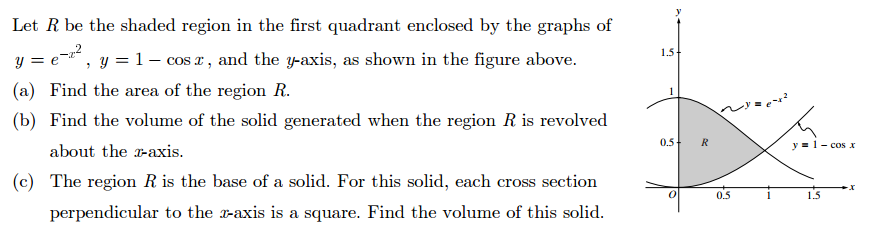 1.														  OVER 													      Page 2CALCULATOR ACTIVE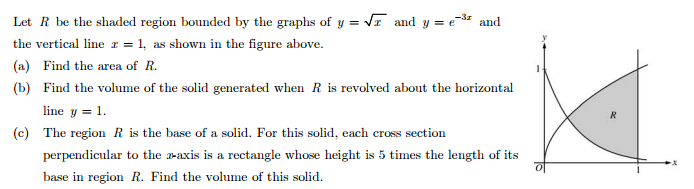 2.														       Page 3CALCULATOR ACTIVE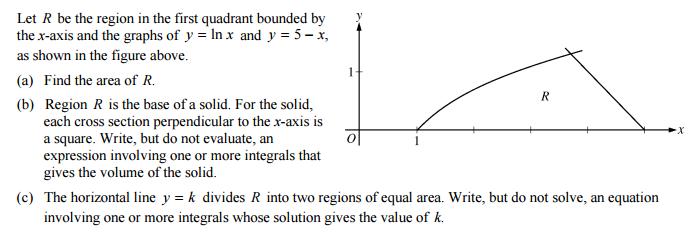 3.	AP Calculus AB8-3 Volumes of Revolution Learning Check ANSWERS1.	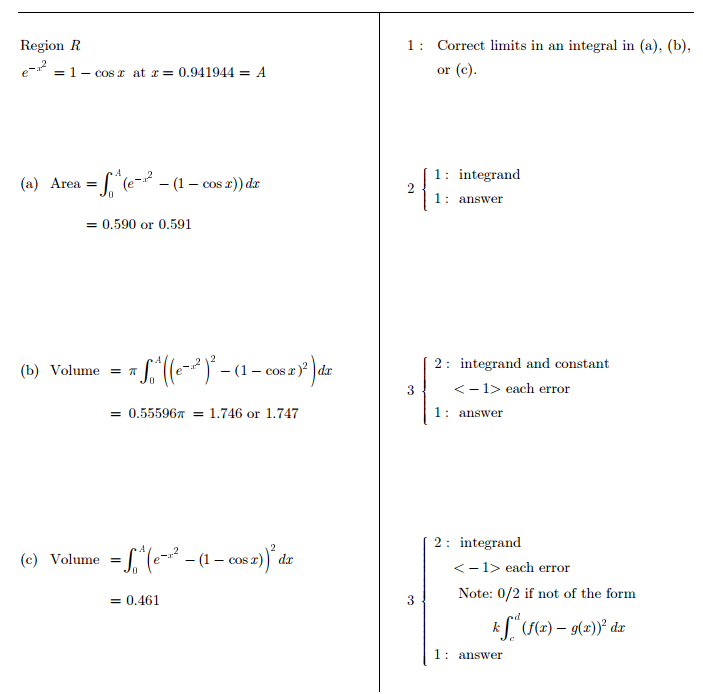 2. 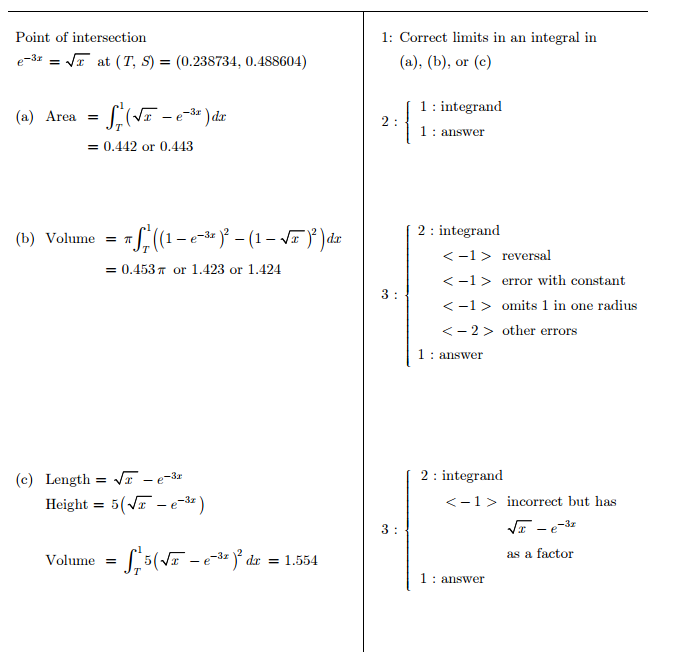 3.	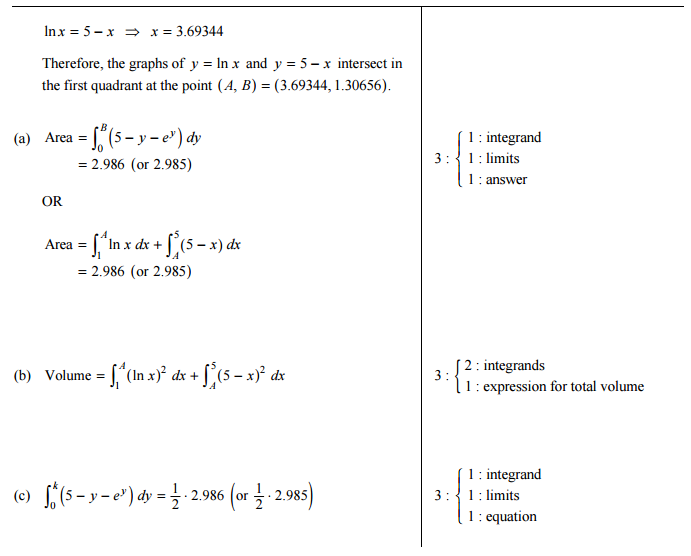 